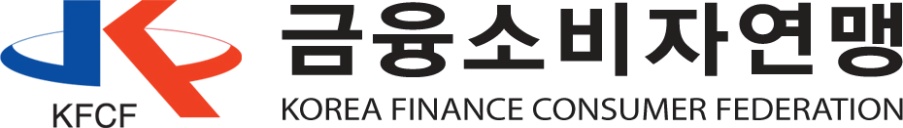 보 도 자 료 359호  □ (사)금융소비자연맹(www.kfco.org, 회장 김영선, 이하 ‘금소연’)은 은행의 공식적인 개별 공시자료를 종합 분석하여 단순 명료한 소비자 정보를 생성해서 금융소비자에게 유익한 은행 선택 정보를 제공하기 위하여, 17개 국내 모든 은행을 평가하여 국내 최초로 소비자평가 ‘좋은 은행’ 순위를 공개 발표하였음. ※ 특수은행인 산업은행과 조합인 수협도 소비자정보제공 차원에서 포함시킴.□ 올해 최초로 실시한 금융소비자 평가 좋은 은행 순위에서 신한은행이 1위를 차지하였음. 신한은행은 소비자성 부문 1 위를 비롯 전 부문에서도 골고루 좋은 평가를 받아 종합 1 위를 하였고, 씨티은행이 안정성과 건전성 부문에서 각 1 위에 힘 입어 종합 2위를 차지함. 대구은행은 지방은행으로 상대적 열세임에도 전반적인 좋은 평가를 받아 종합 3 위를 함.반면에 전북은행과 외환은행은 부문별 부진한 평가로 각각 16위, 17위인 최하위권에 있는데 반해 지방은행인 대구은행, 부산은행, 제주은행은 영업점이 적어 소비자 인지도가 낮음에도 효율적인 경영으로 상위권에 위치함. □ 은행의 홍보 및 선전을 위해 필요한 개별 은행 정보만 제공되었을 뿐, 소비자입장에서 은행 선택에 유익한 종합적인 순위 정보는 전무한 상태로 이번에 최초로 종합 평가를 하여 정보를 제공하는데 의의가 있음. 은행간 상호 건전한 경쟁을 유도하여 금융소비자에게 이롭게 하고, 더불어 금융산업의 건전한 발전을 기대할 수 있고, 금융소비자 평가로 은행의 경영전반 각 평가부문에 대한 개선 노력을 기대할 수 있음.□ 우리나라 모든 은행의 평균 BIS자기자본비율은 14.55%으로 양호하며, 유동성130.12%이고, 소비자10만명당 민원건수는 6.95건이고, 전년 대비 9.34% 증가하였음. 평균 자산규모는 103.7조원, 고정이하여신비율이 1.34%, 대손충당금적립율은 1.91%으로 비교적 양호한 수준이고, 총자산이익률은 0.52%, 순이자마진율은 2.32%, 당기순이익은 5,019억원으로 조사됨.<우리나라 은행의 평균과의 비교 >2012년 전 은행 결산 조사결과, 금융감독원 공시자료(수협은 제외함)□ 은행을 선택하려는 소비자들은 객관적이고 합리적으로 평가된 은행 정보를 필요로 하는 바, 금소연이 최초 발표한 “좋은 은행 순위”는 소비자의 정보 욕구를 해소시켜 주는 역할을 하고 있고, 2012년 각 은행의 공시자료를 바탕으로 안정성, 소비자성, 건전성, 수익성을 종합 분석하여 소비자가 안심하고 선택해도 좋은 정보인 “좋은 은행 순위”를 공개해 소비자의 은행 선택 시 유용한 정보로 활용할 수 있도록 했음.좋은 은행 순위는 2012.1.1일부터 2012.12.31일까지 2012사업년도 평가로서 안정성(40%), 소비자성(30%), 건전성(20%), 수익성(10%) 등 4 대 부문 11개 항목으로 분류하고 가중치를 달리 하였으며 소비자성의 인지·신뢰도는 2012년 11월 금소연이 금융소비자 7,323명에게 설문조사한 결과임. □ 금소연 강형구 금융국장은 2003년부터 보험사순위를 평가 발표해 유익한 평가자료로 활용되고 있으며, 이번에 국내 처음 실시한 은행 평가 순위는 흩어져 있는 개별 공시정보를 소비자가 단순 명료하게 알 수 있도록 ‘은행 순위’를 발표한 것으로 의미가 매우 크다며, 소비자가 은행을 선택하는데 유용한 정보가 될 것을 기대한다고 밝혔음.※ 붙임자료 : 1. 2013년 금융소비자 평가 “좋은 은행 순위” 결과 1부.              2. 2013년 은행 평가 순위 결과표 1부 이 보도자료는 금융소비자연맹사이트(http://www.kfco.org)에 수록되어 있습니다. 끝.사단법인 금융소비자연맹   /  110-052 서울시 종로구 적선동 광화문플래티늄 615호대표전화 : 1688-1140 / 팩스 : 733-0940  웹사이트  http://www.kfco.org행정안전부 비영리민간단체 제 123 호 / 공정거래위원회 소비자단체 제 2010-2 호사단법인 금융소비자연맹   /  110-052 서울시 종로구 적선동 광화문플래티늄 615호대표전화 : 1688-1140 / 팩스 : 733-0940  웹사이트  http://www.kfco.org행정안전부 비영리민간단체 제 123 호 / 공정거래위원회 소비자단체 제 2010-2 호연락처   강형구 금융국장 739-7883, khk5916@naver.com배포일2013.4.23(화)(총17쪽,본문2쪽,첨부15쪽)★이 자료는4.23(화)배포시부터 취급요망국내 최초, 2013년 소비자 ‘은행 평가순위’ 공개 소비자 평가‘좋은 은행’순위 최초 발표- 소비자성 등 전 부문 우량한 신한은행 1등 차지, 2위 씨티은행 - 모든 은행 안정성, 소비자성, 건전성, 수익성 4대부문 11개항목 평가 결과최상 은행은행 평균최하 은행씨티  17.71%BIS자기자본 비율 14.55%기업 12.37%부산 157.47%유동성비율 130.12%외환 112.73%전북 3.0건10만명당 민원 6.95건시티 12.3건국민 258조 원총자산 103.7조원제주 3조 원경남 0.94%고정이하여신비율 1.34%농협 1.76%씨티 2.39%대손충당금 적립율 1.91%대구,부산 1.48%부산 0.87%총자산이익률(ROA) 0.52%농협 0.05%제주 2.95%순이자 마진율(NIM) 2.32%산업 1.46%신한 1조 6,334억당기순이익 5,019억제주 243억원